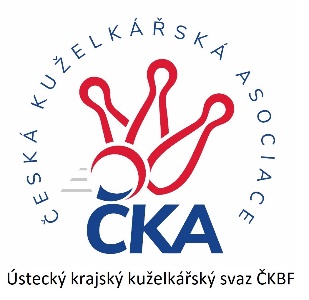         Z P R A V O D A J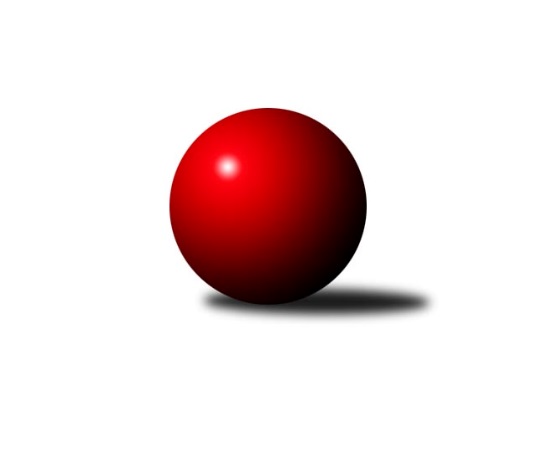 Č.3Ročník 2021/2022	25.9.2021Nejlepšího výkonu v tomto kole: 2475 dosáhlo družstvo: KO Česká KameniceKrajský přebor Ústeckého kraje 2021/2022Výsledky 3. kolaSouhrnný přehled výsledků:SKK Bílina	- KO Česká Kamenice	4:4	2428:2475	6.5:5.5	24.9.SK Verneřice B	- Sokol Spořice	2:6	2348:2459	4.0:8.0	25.9.TJ Lokomotiva Žatec	- TJ Lokomotiva Ústí n. L. C	6:2	2378:2302	6.0:6.0	25.9.Sokol Ústí nad Labem	- TJ Elektrárny Kadaň B	3:5	2290:2359	4.0:8.0	25.9.TJ VTŽ Chomutov B	- SKK Podbořany B	2:6	2288:2394	3.0:9.0	25.9.Tabulka družstev:	1.	TJ Elektrárny Kadaň B	3	3	0	0	20.0 : 4.0 	26.0 : 10.0 	 2431	6	2.	TJ Teplice Letná B	2	2	0	0	12.5 : 3.5 	15.0 : 9.0 	 2595	4	3.	Sokol Spořice	2	2	0	0	12.0 : 4.0 	14.5 : 9.5 	 2484	4	4.	SKK Bílina	3	1	1	1	11.0 : 13.0 	18.5 : 17.5 	 2438	3	5.	Sokol Ústí nad Labem	3	1	0	2	12.0 : 12.0 	16.0 : 20.0 	 2415	2	6.	SKK Podbořany B	3	1	0	2	10.0 : 14.0 	20.0 : 16.0 	 2433	2	7.	TJ VTŽ Chomutov B	3	1	0	2	10.0 : 14.0 	16.0 : 20.0 	 2369	2	8.	TJ Lokomotiva Žatec	3	1	0	2	9.5 : 14.5 	14.5 : 21.5 	 2390	2	9.	TJ Lokomotiva Ústí n. L. C	3	1	0	2	9.0 : 15.0 	17.0 : 19.0 	 2354	2	10.	KO Česká Kamenice	1	0	1	0	4.0 : 4.0 	5.5 : 6.5 	 2475	1	11.	SK Verneřice B	2	0	0	2	2.0 : 14.0 	5.0 : 19.0 	 2337	0Podrobné výsledky kola:	 SKK Bílina	2428	4:4	2475	KO Česká Kamenice	Zdeněk Vítr	 	 206 	 198 		404 	 1.5:0.5 	 387 	 	189 	 198		Karel Beran	Jitka Šálková	 	 202 	 175 		377 	 1:1 	 416 	 	194 	 222		David Chýlek	Martin Vích	 	 201 	 211 		412 	 2:0 	 381 	 	197 	 184		Karel Kühnel	Jiří Pavelka	 	 216 	 202 		418 	 1:1 	 414 	 	207 	 207		Tomáš Malec	Martin Čecho	 	 199 	 178 		377 	 0:2 	 453 	 	212 	 241		Miloš Martínek	Lukáš Uhlíř	 	 214 	 226 		440 	 1:1 	 424 	 	216 	 208		Petr Šmelhausrozhodčí: Martin VíchNejlepší výkon utkání: 453 - Miloš Martínek	 SK Verneřice B	2348	2:6	2459	Sokol Spořice	Daniel Žemlička	 	 215 	 194 		409 	 1:1 	 400 	 	203 	 197		Horst Schmiedl	Ladislav Elis ml.	 	 196 	 199 		395 	 2:0 	 352 	 	170 	 182		Jiří Wetzler	Pavlína Sekyrová	 	 184 	 186 		370 	 0:2 	 419 	 	202 	 217		Štefan Kutěra	Miroslav Zítka	 	 195 	 192 		387 	 0:2 	 447 	 	224 	 223		Petr Andres	Lukáš Zítka	 	 220 	 197 		417 	 0:2 	 443 	 	228 	 215		Václav Kordulík	Ladislav Moravec	 	 187 	 183 		370 	 1:1 	 398 	 	179 	 219		Oldřich Lukšík st.rozhodčí: Radek MachNejlepší výkon utkání: 447 - Petr Andres	 TJ Lokomotiva Žatec	2378	6:2	2302	TJ Lokomotiva Ústí n. L. C	Veronika Rajtmajerová	 	 174 	 175 		349 	 0:2 	 380 	 	198 	 182		Zuzana Tiličková	Václav Tajbl st.	 	 193 	 204 		397 	 1:1 	 389 	 	216 	 173		Jaroslav Vorlický	Zdeněk Ptáček st.	 	 221 	 211 		432 	 2:0 	 357 	 	175 	 182		Zdenek Ramajzl	Iveta Ptáčková	 	 180 	 192 		372 	 0:2 	 435 	 	215 	 220		Zdeněk Rauner	Zdeněk Ptáček ml.	 	 185 	 236 		421 	 1:1 	 396 	 	205 	 191		Jitka Sottnerová	Lubomír Ptáček	 	 210 	 197 		407 	 2:0 	 345 	 	172 	 173		Květuše Strachoňovározhodčí: Zdeněk Ptáček st.Nejlepší výkon utkání: 435 - Zdeněk Rauner	 Sokol Ústí nad Labem	2290	3:5	2359	TJ Elektrárny Kadaň B	Jindřich Wolf	 	 180 	 211 		391 	 1:1 	 357 	 	183 	 174		Kateřina Ambrová	Petr Bílek	 	 210 	 217 		427 	 2:0 	 385 	 	187 	 198		Antonín Onderka	Petr Kunt ml.	 	 179 	 167 		346 	 0:2 	 398 	 	182 	 216		Nataša Triščová	Josef Málek *1	 	 173 	 187 		360 	 0:2 	 403 	 	176 	 227		Jan Ambra	Petr Staněk	 	 205 	 190 		395 	 1:1 	 392 	 	199 	 193		Barbora Ambrová	Petr Kunt st.	 	 175 	 196 		371 	 0:2 	 424 	 	208 	 216		Robert Ambrarozhodčí: Wolf Jindřichstřídání: *1 od 35. hodu Petr KunešNejlepší výkon utkání: 427 - Petr Bílek	 TJ VTŽ Chomutov B	2288	2:6	2394	SKK Podbořany B	Lenka Nováková	 	 223 	 195 		418 	 1:1 	 398 	 	229 	 169		Kryštof Turek	Leona Radová	 	 175 	 184 		359 	 1:1 	 358 	 	186 	 172		Vlastimil Heryšer	Monika Radová	 	 203 	 208 		411 	 0:2 	 434 	 	209 	 225		Pavel Stupka	Rudolf Tesařík	 	 198 	 168 		366 	 1:1 	 408 	 	196 	 212		Kamil Srkal	Stanislav Novák	 	 181 	 182 		363 	 0:2 	 408 	 	199 	 209		Radek Goldšmíd	Milan Šmejkal	 	 189 	 182 		371 	 0:2 	 388 	 	190 	 198		Vladislav Krusmanrozhodčí: Milan ŠmejkalNejlepší výkon utkání: 434 - Pavel StupkaPořadí jednotlivců:	jméno hráče	družstvo	celkem	plné	dorážka	chyby	poměr kuž.	Maximum	1.	Petr Andres 	Sokol Spořice	456.50	311.5	145.0	7.5	2/2	(466)	2.	Miloš Martínek 	KO Česká Kamenice	453.00	293.0	160.0	6.0	1/1	(453)	3.	Tomáš Čecháček 	TJ Teplice Letná B	449.00	309.0	140.0	4.0	2/2	(474)	4.	Rudolf Březina 	TJ Teplice Letná B	439.50	296.5	143.0	5.5	2/2	(455)	5.	Karel Bouša 	TJ Teplice Letná B	436.00	302.5	133.5	4.5	2/2	(442)	6.	Zdeněk Rauner 	TJ Lokomotiva Ústí n. L. C	434.67	304.0	130.7	7.3	3/3	(463)	7.	Pavel Stupka 	SKK Podbořany B	434.50	295.5	139.0	4.0	2/3	(435)	8.	Jindřich Formánek 	TJ Teplice Letná B	430.00	294.0	136.0	6.0	2/2	(432)	9.	Zdeněk Vítr 	SKK Bílina	428.75	299.0	129.8	8.5	2/2	(452)	10.	Jan Ambra 	TJ Elektrárny Kadaň B	428.67	282.3	146.3	4.7	3/3	(460)	11.	Barbora Ambrová 	TJ Elektrárny Kadaň B	427.00	296.0	131.0	5.7	3/3	(465)	12.	Zdeněk Ptáček  st.	TJ Lokomotiva Žatec	427.00	297.3	129.8	5.5	2/2	(432)	13.	Robert Ambra 	TJ Elektrárny Kadaň B	424.33	301.0	123.3	9.3	3/3	(429)	14.	Petr Šmelhaus 	KO Česká Kamenice	424.00	310.0	114.0	8.0	1/1	(424)	15.	Josef Jiřinský 	TJ Teplice Letná B	420.50	298.0	122.5	7.0	2/2	(428)	16.	David Bouša 	TJ Teplice Letná B	419.50	299.0	120.5	10.5	2/2	(432)	17.	Radek Goldšmíd 	SKK Podbořany B	418.33	301.3	117.0	4.3	3/3	(432)	18.	David Chýlek 	KO Česká Kamenice	416.00	279.0	137.0	7.0	1/1	(416)	19.	Lukáš Uhlíř 	SKK Bílina	415.25	288.3	127.0	6.3	2/2	(457)	20.	Iveta Ptáčková 	TJ Lokomotiva Žatec	414.50	291.3	123.3	7.0	2/2	(431)	21.	Tomáš Malec 	KO Česká Kamenice	414.00	289.0	125.0	8.0	1/1	(414)	22.	Marcela Bořutová 	TJ Lokomotiva Ústí n. L. C	413.50	284.0	129.5	3.5	2/3	(428)	23.	Petr Kuneš 	Sokol Ústí nad Labem	410.50	293.5	117.0	8.5	2/2	(419)	24.	Vladislav Krusman 	SKK Podbořany B	408.33	291.3	117.0	10.0	3/3	(444)	25.	Zbyněk Vytiska 	TJ VTŽ Chomutov B	408.00	278.0	130.0	6.0	2/2	(417)	26.	Václav Tajbl  st.	TJ Lokomotiva Žatec	407.75	280.3	127.5	7.5	2/2	(428)	27.	Martin Vích 	SKK Bílina	407.25	289.0	118.3	7.8	2/2	(412)	28.	Oldřich Lukšík  st.	Sokol Spořice	407.00	279.0	128.0	4.5	2/2	(416)	29.	Lukáš Zítka 	SK Verneřice B	406.00	278.5	127.5	6.5	1/1	(417)	30.	Jaroslav Vorlický 	TJ Lokomotiva Ústí n. L. C	405.00	288.5	116.5	9.0	2/3	(421)	31.	Štefan Kutěra 	Sokol Spořice	403.00	284.0	119.0	7.0	2/2	(419)	32.	Kryštof Turek 	SKK Podbořany B	402.00	286.5	115.5	5.5	2/3	(406)	33.	Daniel Žemlička 	SK Verneřice B	401.50	283.0	118.5	8.0	1/1	(409)	34.	Monika Radová 	TJ VTŽ Chomutov B	399.50	279.5	120.0	7.0	2/2	(411)	35.	Petr Staněk 	Sokol Ústí nad Labem	398.75	282.8	116.0	6.5	2/2	(428)	36.	Miroslav Zítka 	SK Verneřice B	398.50	282.5	116.0	10.5	1/1	(410)	37.	Zdeněk Ptáček  ml.	TJ Lokomotiva Žatec	398.50	289.3	109.3	10.0	2/2	(421)	38.	Jiří Pavelka 	SKK Bílina	398.00	285.3	112.8	10.0	2/2	(418)	39.	Horst Schmiedl 	Sokol Spořice	397.50	284.0	113.5	11.5	2/2	(400)	40.	Jitka Šálková 	SKK Bílina	395.50	284.5	111.0	6.0	2/2	(414)	41.	Jindřich Wolf 	Sokol Ústí nad Labem	395.00	284.0	111.0	10.5	2/2	(399)	42.	Milan Šmejkal 	TJ VTŽ Chomutov B	392.50	273.8	118.8	8.8	2/2	(402)	43.	Leona Radová 	TJ VTŽ Chomutov B	390.50	269.8	120.8	7.5	2/2	(401)	44.	Zuzana Tiličková 	TJ Lokomotiva Ústí n. L. C	389.33	284.3	105.0	10.3	3/3	(396)	45.	Karel Beran 	KO Česká Kamenice	387.00	275.0	112.0	9.0	1/1	(387)	46.	Kateřina Ambrová 	TJ Elektrárny Kadaň B	386.00	285.3	100.7	10.7	3/3	(410)	47.	Ladislav Elis  ml.	SK Verneřice B	384.00	269.0	115.0	10.0	1/1	(395)	48.	Zdeněk Hošek 	TJ Elektrárny Kadaň B	384.00	286.5	97.5	13.5	2/3	(384)	49.	Petr Kunt  ml.	Sokol Ústí nad Labem	383.25	270.3	113.0	12.5	2/2	(409)	50.	Stanislav Novák 	TJ VTŽ Chomutov B	381.50	271.0	110.5	9.5	2/2	(400)	51.	Nataša Triščová 	TJ Elektrárny Kadaň B	381.00	275.0	106.0	12.3	3/3	(398)	52.	Karel Kühnel 	KO Česká Kamenice	381.00	283.0	98.0	10.0	1/1	(381)	53.	Josef Šíma 	SKK Bílina	380.50	271.5	109.0	9.0	2/2	(392)	54.	Vlastimil Procházka 	SKK Podbořany B	379.00	268.5	110.5	11.0	2/3	(382)	55.	Pavlína Sekyrová 	SK Verneřice B	376.50	272.5	104.0	10.5	1/1	(383)	56.	Jiří Wetzler 	Sokol Spořice	375.00	279.5	95.5	12.0	2/2	(398)	57.	Jiří Jarolím 	TJ Lokomotiva Žatec	373.50	274.0	99.5	14.0	2/2	(389)	58.	Zdenek Ramajzl 	TJ Lokomotiva Ústí n. L. C	372.67	271.7	101.0	12.3	3/3	(396)	59.	Vlastimil Heryšer 	SKK Podbořany B	371.50	266.0	105.5	8.5	2/3	(385)	60.	Ladislav Moravec 	SK Verneřice B	370.00	249.0	121.0	10.0	1/1	(370)	61.	Hana Machová 	SK Verneřice B	370.00	267.0	103.0	14.0	1/1	(370)	62.	Alexandr Moróc 	TJ Lokomotiva Ústí n. L. C	362.50	254.0	108.5	13.5	2/3	(395)	63.	Veronika Rajtmajerová 	TJ Lokomotiva Žatec	341.50	250.0	91.5	14.5	2/2	(349)		Jitka Jindrová 	Sokol Spořice	447.00	288.0	159.0	4.0	1/2	(447)		Bára Zemanová 	SKK Podbořany B	446.00	297.0	149.0	5.0	1/3	(446)		Václav Kordulík 	Sokol Spořice	443.00	292.0	151.0	1.0	1/2	(443)		Josef Málek 	Sokol Ústí nad Labem	436.00	293.0	143.0	2.0	1/2	(436)		Milan Schoř 	Sokol Ústí nad Labem	427.00	291.0	136.0	3.0	1/2	(427)		Petr Bílek 	Sokol Ústí nad Labem	423.00	290.0	133.0	3.0	1/2	(427)		Lenka Nováková 	TJ VTŽ Chomutov B	418.00	284.0	134.0	3.0	1/2	(418)		Filip Prokeš 	TJ VTŽ Chomutov B	412.00	299.0	113.0	10.0	1/2	(412)		Pavel Nováček 	Sokol Ústí nad Labem	411.00	295.0	116.0	10.0	1/2	(411)		Martin Čecho 	SKK Bílina	410.00	291.0	119.0	9.5	1/2	(443)		Kamil Srkal 	SKK Podbořany B	408.00	275.0	133.0	6.0	1/3	(408)		Lubomír Ptáček 	TJ Lokomotiva Žatec	408.00	279.5	128.5	6.0	1/2	(409)		Michal Baša 	SKK Podbořany B	401.00	296.0	105.0	14.0	1/3	(401)		Jitka Sottnerová 	TJ Lokomotiva Ústí n. L. C	396.00	283.0	113.0	10.0	1/3	(396)		Ladislav Mandinec 	SKK Podbořany B	389.00	289.0	100.0	8.0	1/3	(389)		Petr Kunt  st.	Sokol Ústí nad Labem	387.50	269.5	118.0	7.0	1/2	(404)		Zdeněk Novák 	TJ VTŽ Chomutov B	387.00	273.0	114.0	6.0	1/2	(387)		Antonín Onderka 	TJ Elektrárny Kadaň B	385.00	287.0	98.0	6.0	1/3	(385)		Jitka Váňová 	TJ VTŽ Chomutov B	380.00	277.0	103.0	10.0	1/2	(380)		Slavomír Suchý 	TJ Lokomotiva Ústí n. L. C	370.00	272.0	98.0	11.0	1/3	(370)		Rudolf Tesařík 	TJ VTŽ Chomutov B	366.00	280.0	86.0	16.0	1/2	(366)		Květuše Strachoňová 	TJ Lokomotiva Ústí n. L. C	345.00	240.0	105.0	10.0	1/3	(345)Sportovně technické informace:Starty náhradníků:registrační číslo	jméno a příjmení 	datum startu 	družstvo	číslo startu23988	Jitka Sottnerová	25.09.2021	TJ Lokomotiva Ústí n. L. C	1x25943	Jaroslav Vorlický	25.09.2021	TJ Lokomotiva Ústí n. L. C	2x26241	Veronika Rajtmajerová	25.09.2021	TJ Lokomotiva Žatec	2x
Hráči dopsaní na soupisku:registrační číslo	jméno a příjmení 	datum startu 	družstvo	Program dalšího kola:4. kolo27.9.2021	po	16:45	KO Česká Kamenice - SK Verneřice B (dohrávka z 2. kola)				TJ Lokomotiva Ústí n. L. C - -- volný los --	1.10.2021	pá	17:00	KO Česká Kamenice - Sokol Ústí nad Labem	2.10.2021	so	9:00	Sokol Spořice - SKK Bílina	2.10.2021	so	9:00	TJ Teplice Letná B - SK Verneřice B	2.10.2021	so	14:00	SKK Podbořany B - TJ Lokomotiva Žatec	Nejlepší šestka kola - absolutněNejlepší šestka kola - absolutněNejlepší šestka kola - absolutněNejlepší šestka kola - absolutněNejlepší šestka kola - dle průměru kuželenNejlepší šestka kola - dle průměru kuželenNejlepší šestka kola - dle průměru kuželenNejlepší šestka kola - dle průměru kuželenNejlepší šestka kola - dle průměru kuželenPočetJménoNázev týmuVýkonPočetJménoNázev týmuPrůměr (%)Výkon1xMiloš MartínekČ. Kamenice4532xPetr AndresSokol Spořice112.084472xPetr AndresSokol Spořice4471xMiloš MartínekČ. Kamenice111.874531xVáclav KordulíkSokol Spořice4431xVáclav KordulíkSokol Spořice111.074432xLukáš UhlířBílina4402xLukáš UhlířBílina108.664402xZdeněk RaunerLok. Ústí C4351xPavel StupkaPodbořany B108.584342xPavel StupkaPodbořany B4341xPetr BílekSok. Ústí108.52427